週次タスクガントチャートテンプレート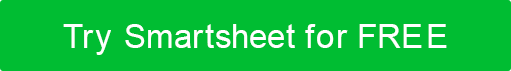 プロジェクト名プロジェクトリーダープロジェクト開始日プロジェクト終了日今日の日付週の始まり00/01/000000/01/000000/01/000000/01/000000/01/000000/08/000000/08/000000/08/000000/08/000000/08/000000/15/000000/15/000000/15/000000/15/000000/15/000000/22/000000/22/000000/22/000000/22/000000/22/0000日付123458910111215161718192223242526活動完了率割り当て先開始日終了日MTWRFMTWRFMTWRFMTWRFフェーズ 1 タイトルタスク 1タスク 2タスク 3タスク 4タスク 5タスク 6タスク 7フェーズ 2 タイトルタスク 1タスク 2タスク 3タスク 4タスク 5タスク 6タスク 7プロジェクト名プロジェクトリーダープロジェクト開始日プロジェクト終了日今日の日付週の始まり00/01/000000/01/000000/01/000000/01/000000/01/000000/08/000000/08/000000/08/000000/08/000000/08/000000/15/000000/15/000000/15/000000/15/000000/15/000000/22/000000/22/000000/22/000000/22/000000/22/0000日付123458910111215161718192223242526活動完了率割り当て先開始日終了日MTWRFMTWRFMTWRFMTWRFフェーズ 3 タイトルタスク 1タスク 2タスク 3タスク 4タスク 5タスク 6タスク 7フェーズ 4 タイトルタスク 1タスク 2タスク 3タスク 4タスク 5タスク 6タスク 7免責事項Web サイトで Smartsheet が提供する記事、テンプレート、または情報は、参照のみを目的としています。当社は、情報を最新かつ正確に保つよう努めていますが、本ウェブサイトまたは本ウェブサイトに含まれる情報、記事、テンプレート、または関連グラフィックに関する完全性、正確性、信頼性、適合性、または可用性について、明示的または黙示的を問わず、いかなる種類の表明または保証も行いません。したがって、お客様がそのような情報に依拠する行為は、お客様ご自身の責任において厳格に行われるものとします。